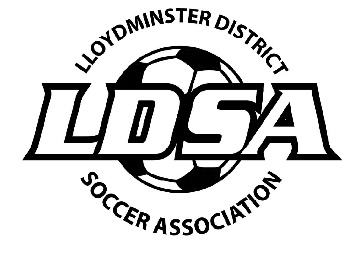 Lloydminster and District Adult Soccer 2021/22 Annual General MeetingMonday, June 6, 2022 @ 7:00pmAgenda - Zoom MeetingCall to Order: Introductions: Minutes of the 2021/22 AGM:  Additions to the Agenda: President’s Report: Financial Report: Attached:Reports of Directors:Discipline: Referee: Old Business2021 Outdoor Season Fields – KP Park for both Mens and Ladies League – Amanda made the motion and Dana seconded the motionStart Date – July 5, 2021 for Men’s league and July 6, 2021 for Ladies League – Alyssa made the motion and Jordyn seconded the motionDuration of Season – Depending on the number of teams, the season will run until the end of August. Alyssa made the motion and Amanda seconded the motionGame Size (6 vs 6, 8 vs 8, 11 vs 11) 8 vs 8 for both Men’s and Ladies League – Dana made the motion and Wendy seconded the motionDays of the week – Monday / Wednesday for Men’s League and Tuesday and Thursday for Ladies League – Dana made the motion and Amanda seconded the motion2021 Map Grant (SSA AGM) – Map grant was $940.31 – Will purchase what we applied for in the grant.GIC / Mutual Funds – Jordyn made the motion to put $55,000 into a GIC, a 2 year non-redeemable term. Amanda seconded the motion.Consideration of Amendments:Election of OfficersPresident – 2 Year Term – VacantVice President – Alyssa Ogilvy– 1 Year TermDiscipline Director – VacantReferee Director – VacantMember at Large 2yr Term – Dana Johnston - UpMember at Large 2yr Term – VacantMember at Large 2yr Term – Neomi Bexson - Up Member at Large 1yr Term – Sarah DavisMember at Large 1yr Term – VacantMember at Large 1yr Term – Angel DillonNew Business:Indoor SeasonOutdoor Season24-hour rule for Player InsuranceTeam Bonds - ForfeitsRefereesAdjournment: 